Проверочная работа_____________________________________________________________________                                                                             (ф.и. об-ся) 1 вариантпо теме «Планеты и звёзды»С помощью словаря учебника  дай определение следующим понятиям:Солнце – это________________________________________________________________________________________________________________________________________________________________________________________________________________________________________________________________________________________________________________________________________________________________________________________________________________________________________________________________________________________________________________________________________________________________________________Земной год – это_____________________________________________________________________________________________________________________________________________________________________________________________________________________________________________________________________________________________________________________________________________________________________________________________________________________________________________________________________________________________________________________________________________________________________________Выпиши слова в алфавитном порядке: Солнце, Земной год, планеты, Звёзды, Юпитер____________________________________________________________________________________________________________________________________________________________________________________________________________________________________________________________________________________________________________________________________________________________________________________________________________________________________________________________________________________________________________С помощью рисунка в атласе подпиши планеты Солнечной системы: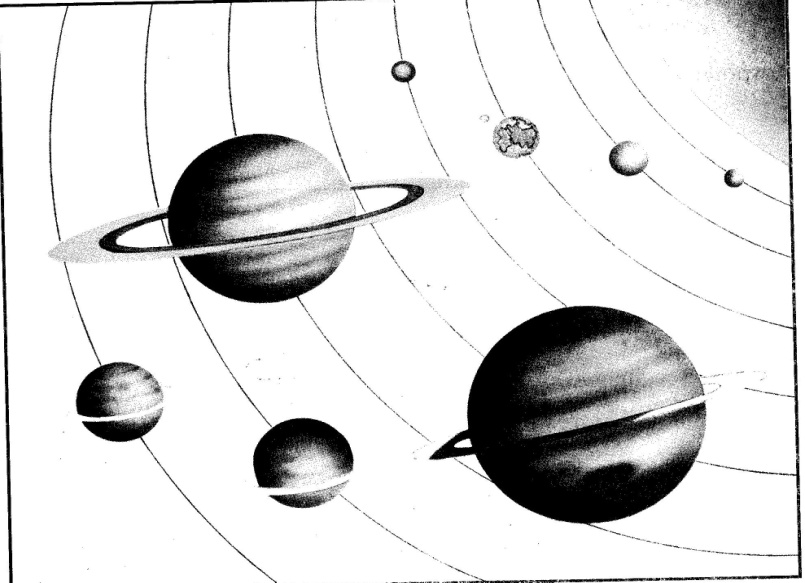 Потренируй свою память: пронумеруй планеты в порядке удаления от Солнца:                  - Солнце            Меркурий              Сатурн            Юпитер           Венера                  - Земля               Марс                      Уран                НептунКакая планета самая большая:а) Марс         б) Сатурн        в) Меркурий        г) Венера          д) ЗемляПодпиши части глобуса: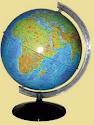 Среди этих букв «спрятались»  названия планет Солнечной системы. Найди их и закрась каждое название одним цветом:Чему равен Земной год ______________(минут, часов, дней)С помощью Атласа запиши 4 созвездия: ____________________________________________________________________________________________________________________________________________________________________________________________________________________________________________________________________________________________________________________________________________________________________________________________________________________________________________________________________________________________________________ Определи   планету, назови её:  _____________________________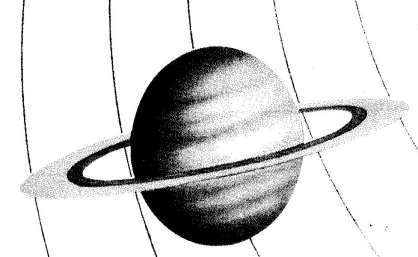 Проверочная работа_____________________________________________________________________                                                                             (ф.и. об-ся) 2 вариантпо теме «Планеты и звёзды»С помощью словаря учебника  дай определение следующим понятиям:Планета – это_______________________________________________________________________________________________________________________________________________________________________________________________________________________________________________________________________________________________________________________________________________________________________________________________________________________________________________________________________________________________________________________________________________________________________________Земные сутки  – это_________________________________________________________________________________________________________________________________________________________________________________________________________________________________________________________________________________________________________________________________________________________________________________________________________________________________________________________________________________________________________________________________________________________________________Выпиши слова в алфавитном порядке: Солнце, Глобус, планеты, Звёзды, Меркурий____________________________________________________________________________________________________________________________________________________________________________________________________________________________________________________________________________________________________________________________________________________________________________________________________________________________________________________________________________________________________________С помощью рисунка в атласе подпиши планеты Солнечной системы:Потренируй свою память: пронумеруй планеты в порядке приближения  к Солнцу:                  - Солнце            Меркурий              Сатурн            Юпитер           Венера                  - Земля               Марс                      Уран                НептунКакая планета самая маленькая:а) Марс         б) Сатурн        в) Меркурий        г) Венера          д) ЗемляПодпиши части глобуса:Среди этих букв «спрятались»  названия планет Солнечной системы. Найди их и закрась каждое название одним цветом:Чему равны Земные сутки ______________(минут, часов, дней)С помощью Атласа запиши 4 созвездия: ____________________________________________________________________________________________________________________________________________________________________________________________________________________________________________________________________________________________________________________________________________________________________________________________________________________________________________________________________________________________________________ Определи   планету, назови её:  _____________________________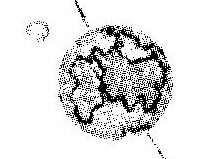 МеркСатВенеурурМарриЗенНсанймлепУраЮтеятунпирМеркСатВенеурурМарриЗенНсанймлепУраЮтеятунпир